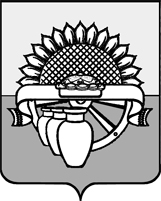 АДМИНИСТРАЦИЯ ЦЕНТРАЛЬНОГО СЕЛЬСКОГО ПОСЕЛЕНИЯБЕЛОГЛИНСКОГО РАЙОНАПОСТАНОВЛЕНИЕот  09.01.2020                                                                                                   №  02пос. ЦентральныйОб утверждении Положения по применению инициативногобюджетирования в Центральном сельском поселении Белоглннского районаВ соответствии со статьей 9 Бюджетного кодекса Российской Федерации, на основании статьи 27 Федерального закона от 6 октября 2003 г. № 131-ФЗ «Об общих принципах организации местного самоуправления в Российской Федерации», в целях содействия решению вопросов местного значения, вовлечения населения Центрального сельского поселения Белоглинского района в процессы местного самоуправления, развития механизмов инициативного бюджетирования в Центральном сельском поселении Белоглинского района постановляю:1. Утвердить Положение по применению инициативного бюджетирования в Центральном сельском поселении Белоглинского района (приложение).2.  Главному специалисту администрации Центрального сельского поселения Белоглинского района (Шувалова О.А.) обнародовать настоящее постановление, главному специалисту администрации Центрального сельского поселения (Жданкина Е.В.)  разместить настоящее постановление на официальном сайте администрации Центрального сельского поселения Белоглинского района в сети Интернет (www.centrsp.ru).	3. Контроль за выполнением настоящего постановления возложить на заместителя главы, начальника финансового отдела администрации Центрального сельского поселения Белоглинского района.	4. Постановление вступает в силу со дня его  обнародования.Глава Центрального сельского поселения Белоглинского района                                                                  Е.А.Курленко